N A V A D N O   P O O B L A S T I L O  − individualno svetovanje Podpisani 	………………………………………………….…(ime, priimek in naslov), rojen………………………………… (datum rojstva), nosilec KMG MID: ………………………………………….,pooblaščam	………..(ime in priimek pooblaščenca), rojen	………....…………(datum rojstva),………………………………………………………………………………………………………………………………….(naslov),1. da se v mojem imenu udeleži in opravi obveznost uporabe storitve svetovanje za ukrep:                        KOPOP                             EK                   (ustrezno obkrožite le en ukrep)ki ga v okviru Javnega naročila izvaja Kmetijsko gozdarska zbornica Slovenije s Kmetijsko gozdarskimi zavodi, ter v mojem imenu za namen izvedbe individualnega svetovanja za označen ukrep, svetovalcu posreduje vse podatke in dokumentacijo, ki se nanašajo name ali na moje kmetijsko gospodarstvo ter izpolnjeno Poročilo o opravljenem svetovanju pregleda in podpiše.To pooblastilo je dano izključno samo za dejanja iz točke 1 tega pooblastila in preneha s trenutkom, ko pooblaščenec to dejanje opravi.Izrecno poudarjam, da pooblaščenec nima pooblastil za sprejemanje kakršnihkoli odločb, poštnih pošiljk ali katerihkoli drugih pisanj, temveč zahtevam, da jih izdajatelj naslovi izključno name.Nosilec kmetijskega gospodarstva mora hraniti to pooblastilo še najmanj pet let od dneva, ko prejme zadnje izplačilo iz naslova ukrepa KOPOP ali EK.Kraj in datum: 		Pooblastitelj - nosilec kmetijskega gospodarstva:		      (podpis)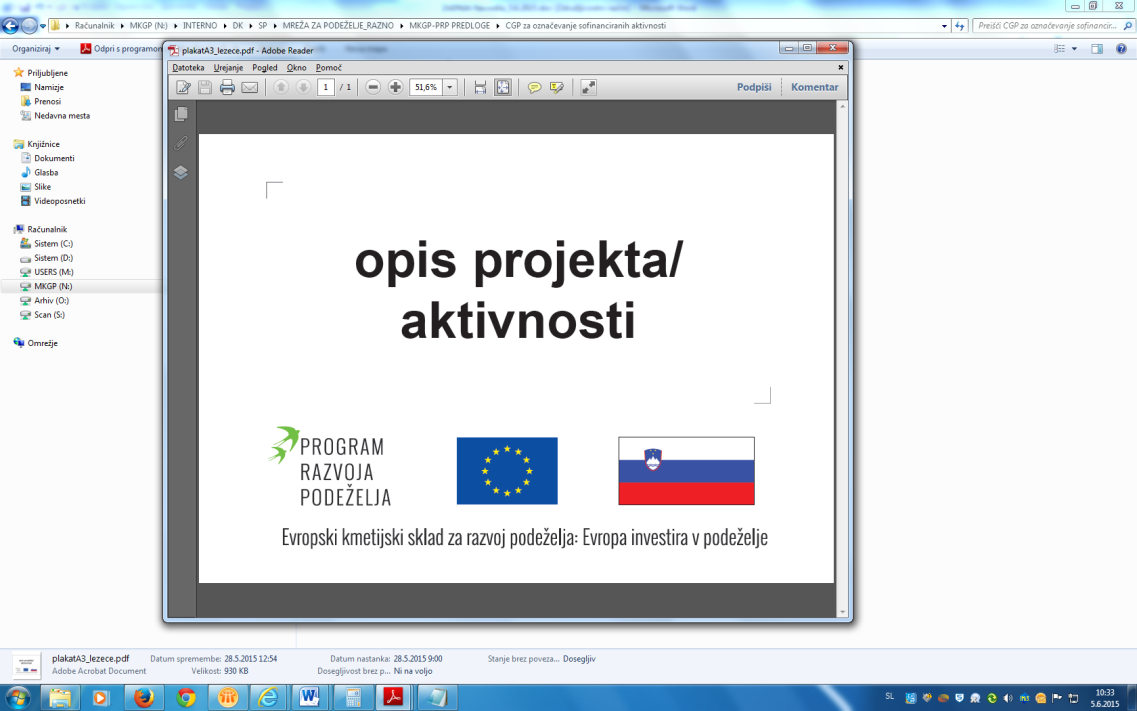 Pooblaščenec sprejemam pooblastilo: (podpis)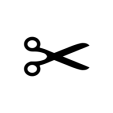 N A V A D N O   P O O B L A S T I L O  − individualno svetovanje Podpisani 	………………………………………………….…(ime, priimek in naslov), rojen………………………………… (datum rojstva), nosilec KMG MID: ………………………………………….,pooblaščam	………..(ime in priimek pooblaščenca), rojen	………....…………(datum rojstva),………………………………………………………………………………………………………………………………….(naslov),1. da se v mojem imenu udeleži in opravi obveznost uporabe storitve svetovanje za ukrep:                        KOPOP                             EK                   (ustrezno obkrožite le en ukrep)ki ga v okviru Javnega naročila izvaja Kmetijsko gozdarska zbornica Slovenije s Kmetijsko gozdarskimi zavodi, ter v mojem imenu za namen izvedbe individualnega svetovanja za označen ukrep, svetovalcu posreduje vse podatke in dokumentacijo, ki se nanašajo name ali na moje kmetijsko gospodarstvo ter izpolnjeno Poročilo o opravljenem svetovanju pregleda in podpiše.To pooblastilo je dano izključno samo za dejanja iz točke 1 tega pooblastila in preneha s trenutkom, ko pooblaščenec to dejanje opravi.Izrecno poudarjam, da pooblaščenec nima pooblastil za sprejemanje kakršnihkoli odločb, poštnih pošiljk ali katerihkoli drugih pisanj, temveč zahtevam, da jih izdajatelj naslovi izključno name.Nosilec kmetijskega gospodarstva mora hraniti to pooblastilo še najmanj pet let od dneva, ko prejme zadnje izplačilo iz naslova ukrepa KOPOP ali EK.Kraj in datum: 		Pooblastitelj - nosilec kmetijskega gospodarstva:		      (podpis)Pooblaščenec sprejemam pooblastilo: (podpis)